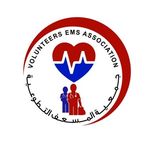 برنامج الطوارئ الشائعةالمكان: العثيم مول – بريده                     المدة: يوم واحد               عدد المتطوعين: 29متطوعالموافق: 14/8/1440هـ                        الوقت: 4:00 م –7:00 ص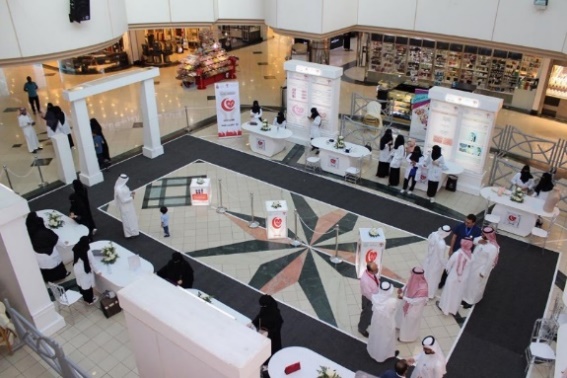 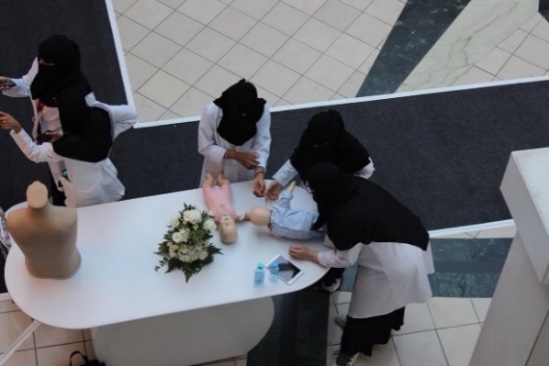 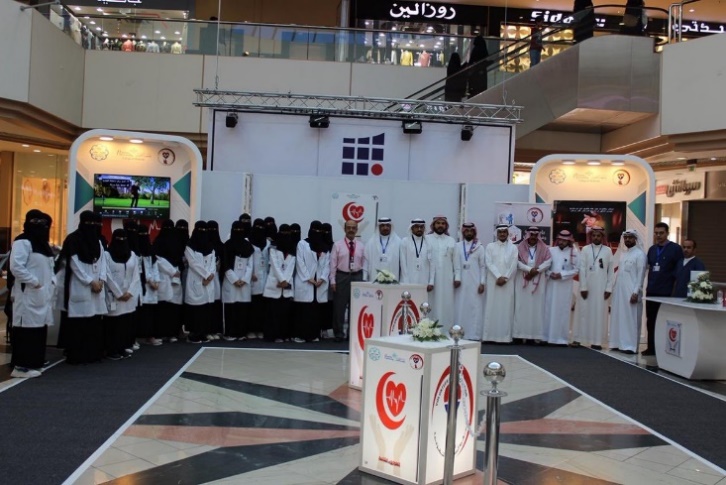 